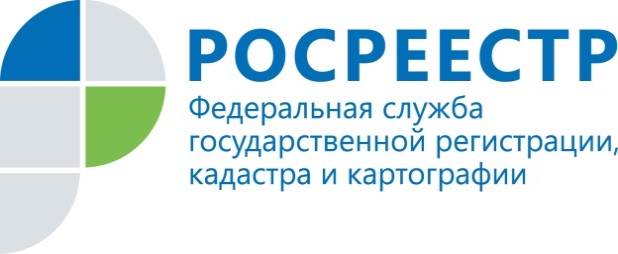 ПРЕСС-РЕЛИЗ26.12.2017РОСТ КОЛИЧЕСТВА ЗАПРОСОВ НА ПРЕДОСТАВЛЕНИЕ СВЕДЕНИЙ ИЗ ЕГРННа территории Томской области за 11 месяцев 2017 года филиалом ФГБУ «ФКП Росреестра» по Томской области исполнено свыше 355 тыс. запросов о предоставлении сведений из Единого государственного реестра недвижимости (ЕГРН) об объектах недвижимости, что превышает почти в 2 раза показатель аналогичного периода 2016 года.В соответствии с действующим законодательством за предоставление сведений, содержащихся в ЕГРН, может взиматься плата. Размер платы за получение сведений из ЕГРН зависит от вида запрашиваемого документа (в бумажном или электронном виде) и категории заявителя (физическое лицо, юридическое лицо или орган государственной власти).Контакты для СМИПресс-служба филиала ФГБУ «ФКП Росреестра» по Томской области3822 90-11-31